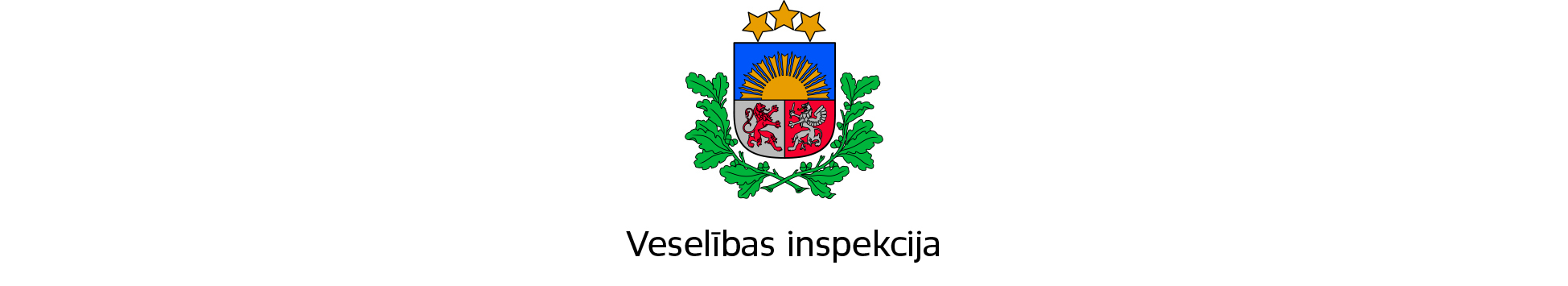 Uzņēmuma pašnovērtējuma anketa par tirgū laisto ķīmisko vielu un maisījumu drošības datu lapāmCienījamie komersanti!Veselības inspekcija (turpmāk – Inspekcija) ir sagatavojusi šo pašnovērtējuma anketu pašpārbaudei ar mērķi palīdzēt Jums patstāvīgi novērtēt, kā uzņēmumā tiek ievērotas esošo normatīvo aktu prasības attiecībā uz ķīmisko vielu/ķīmisko maisījumu (ĶV/ĶM) drošības datu lapu (DDL) aizpildīšanu. DDL norādītā informācija par apdraudējumu un par drošības pasākumiem ir būtiska darba devējiem, personām, kas nodarbojas ar bīstamu preču pārvadāšanu, avārijas dienestiem, tostarp, saindēšanās centru darbiniekiem un citām mērķauditorijām, un tā ir nepieciešama, lai pasargātu cilvēkus un vidi. Iegūtā informācija no pašnovērtējuma anketām tiks ņemta vērā uzraudzības plānošanā, un uzņēmuma pašnovērtējuma vērtējums tiks pārrunāts klātienes kontrolē, ja jūsu uzņēmums tiks izvēlēts plānveida kontroles veikšanai. Inspekcija aicina sniegt izsmeļošas atbildes uz pašnovērtējuma jautājumiem, jo tās sniegtu plašāku ieskatu normatīvo aktu prasību ievērošanā un palīdzētu izvērtēt procesu sakārtotību un samazināt kontroļu biežumu uzņēmumā. Pašnovērtējums sastāv no trīs daļām. Pašnovērtējuma anketas vispārīgās informācijas daļā aicinām sniegt informāciju par uzņēmumu un tā darbību, jautājumu daļā lūdzam aprakstīt uzņēmuma veiktās darbības un novērtēt ar vērtējumu A, B, C, cik uzņēmumam veiksmīgi izdodas tās realizēt, bet komentāru daļā aicinām sniegt komentārus un secinājumus, kas radušies pašvērtējuma aizpildīšanas gaitā.Inspekcija aicina ne vēlāk kā līdz 2022. gada 7.jūlijam veikt pašnovērtējumu un aizpildīt zemāk esošo anketu par Jūsu uzņēmuma tirgū laisto ķīmisko vielu un maisījumu atbilstību normatīvo aktu prasībām attiecībā uz DDL atbilstību.Inspekcija lūdz aizpildītās pašnovērtējuma anketas iesniegt elektroniski Word dokumenta formātā uz adresi vi@vi.gov.lv, norādot vēstules tematu „Pašnovērtējuma anketa par drošības datu lapām”.VISPĀRĪGĀ INFORMĀCIJAJAUTĀJUMU DAĻAAicinām iepazīties ar jautājumu un atbilžu sadaļā aprakstīt uzņēmuma veiktās darbības. Pēc darbību aprakstīšanas, lūdzam tās novērtēt ar vērtējumu A, B, C vai X.Vērtējums:A – jautājums tiek veiksmīgi risināts;B – jautājums tiek risināts vai tiek izpildīts daļēji;C – nav izpratnes par šo konkrēto prasību vai ir neskaidrības, kā to varētu paveikt, līdz ar to darbības nav veiktas, taču tiek plānoti uzlabojumi (uzlabojumu daļā jānorāda veicamās uzlabojumu darbības un termiņi);X – prasība neattiecas konkrētajā gadījumā (norādīt pamatojumu, kādēļ prasība neattiecas konkrētajā gadījumā).Saistošie dokumenti un izmantotie saīsinājumi:CLP Regula - Regula Nr. 1272/2008 (16.12.2008.) par vielu un maisījumu klasificēšanu, marķēšanu un iepakošanu;REACH Regula - Regula Nr. 1907/2006 (18.12.2006.) kas attiecas uz ķimikāliju reģistrēšanu, vērtēšanu, licencēšanu un ierobežošanu (REACH);MK 795/22.12.2015. - MK 22.12.2015. noteikumi Nr.795 “Ķīmisko vielu un maisījumu uzskaites kārtība un datubāze”;ĶV - ķīmiskā viela;ĶM - ķīmiskais maisījums;LVĢMC - VSIA „Latvijas Vides, ģeoloģijas un meteoroloģijas centrs”;ECHA - Eiropas Ķimikāliju aģentūra;ES - Eiropas Savienība;DDL - drošības datu lapa.PALDIES PAR ATSAUCĪBU UN IEGULDĪTO DARBU!Uzņēmuma nosaukums:Pašnovērtējuma anketu aizpildīja (vārds, uzvārds; tālruņa numurs; e-pasts; tīmekļa vietnes adrese)Darbinieku skaits uzņēmumā(atbilstošo atzīmēt ar “X”)Līdz 10 darbiniekiDarbinieku skaits uzņēmumā(atbilstošo atzīmēt ar “X”)Līdz 50 darbiniekiDarbinieku skaits uzņēmumā(atbilstošo atzīmēt ar “X”)Līdz 250 darbiniekiDarbinieku skaits uzņēmumā(atbilstošo atzīmēt ar “X”)Vairāk kā 250 darbiniekiUzņēmuma tirgus mērogs(atbilstošo atzīmēt ar “X”; iespējami vairāki atbilžu varianti)Vietējais tirgus (Latvija)Uzņēmuma tirgus mērogs(atbilstošo atzīmēt ar “X”; iespējami vairāki atbilžu varianti)Starptautiskais tirgus (norādiet arī eksporta valstis, ja tas ir iespējams)Uzņēmuma darbības ilgums ķīmijas nozarēAtzīmējiet uzņēmuma veiktās darbības ar ĶV/ĶM(vajadzīgo atzīmēt ar “X”; iespējami vairāki atbilžu varianti)RažošanaAtzīmējiet uzņēmuma veiktās darbības ar ĶV/ĶM(vajadzīgo atzīmēt ar “X”; iespējami vairāki atbilžu varianti)ImportēšanaAtzīmējiet uzņēmuma veiktās darbības ar ĶV/ĶM(vajadzīgo atzīmēt ar “X”; iespējami vairāki atbilžu varianti)VairumtirdzniecībaAtzīmējiet uzņēmuma veiktās darbības ar ĶV/ĶM(vajadzīgo atzīmēt ar “X”; iespējami vairāki atbilžu varianti)MazumtirdzniecībaAtzīmējiet uzņēmuma veiktās darbības ar ĶV/ĶM(vajadzīgo atzīmēt ar “X”; iespējami vairāki atbilžu varianti)Cits (norādīt, kāds)Vai uzņēmumā ir darbinieks, kura pienākumos ir atbildība par drošības datu lapām? (vajadzīgo atzīmēt ar “X”)Jā, irVai uzņēmumā ir darbinieks, kura pienākumos ir atbildība par drošības datu lapām? (vajadzīgo atzīmēt ar “X”)Nē, navKā uzņēmums nodrošina DDL sagatavošanu?(vajadzīgo atzīmēt ar “X”, iespējami vairāki atbilžu varianti)DDL sagatavošana notiek uzņēmumāKā uzņēmums nodrošina DDL sagatavošanu?(vajadzīgo atzīmēt ar “X”, iespējami vairāki atbilžu varianti)DDL tiek saņemta no cita uzņēmumaKā uzņēmums nodrošina DDL sagatavošanu?(vajadzīgo atzīmēt ar “X”, iespējami vairāki atbilžu varianti)DDL sagatavošanai tiek izmantots ārpakalpojumsKā uzņēmums nodrošina DDL sagatavošanu?(vajadzīgo atzīmēt ar “X”, iespējami vairāki atbilžu varianti)DDL tulkošana latviešu valodā notiek uzņēmumā uz vietasKā uzņēmums nodrošina DDL sagatavošanu?(vajadzīgo atzīmēt ar “X”, iespējami vairāki atbilžu varianti)DDL tulkošana latviešu valodā notiek citā uzņēmumāKā uzņēmums nodrošina DDL sagatavošanu?(vajadzīgo atzīmēt ar “X”, iespējami vairāki atbilžu varianti)DDL tulkošanai latviešu valodā tiek izmantots ārpakalpojumsKā uzņēmums nodrošina DDL sagatavošanu?(vajadzīgo atzīmēt ar “X”, iespējami vairāki atbilžu varianti)Cits variants (precizējums, skaidrojums, ja nepieciešams)Cik DDL ĶV/ĶM tiek nodrošinātas gada laikā?(ierakstīt skaitu)Sagatavotas DDL, t.sk., pasūtītas sagatavošanaiCik DDL ĶV/ĶM tiek nodrošinātas gada laikā?(ierakstīt skaitu)Saņemtas DDL svešvalodā un tulkotasCik DDL ĶV/ĶM tiek nodrošinātas gada laikā?(ierakstīt skaitu)Saņemtas DDL latviešu valodāCik DDL ĶV/ĶM tiek nodrošinātas gada laikā?(ierakstīt skaitu)Aktualizētas DDLNr. p.k.Jautājumi(Normatīvā akta attiecīgā prasība)Atbildes(Lūdzam aprakstā ietvert vērtējuma pamatojumu) (obligāti aizpildāms lauks)VērtējumsA, B, C, X1.Aprakstiet un novērtējiet, kā uzņēmumā tiek nodrošināts, ka ikvienam ĶV/ĶM, kam tas nepieciešams, ir pieejama DDL?1.REACH regulas (EK) Nr. 1907/2006 31. pants un II pielikums 2.Aprakstiet un novērtējiet, ja uzņēmums sagatavo DDL, tad kā iegūst informāciju, kas jāiekļauj katrā DDL sadaļā?2.REACH regulas (EK) Nr. 1907/2006 31. pants un II pielikums 3.Aprakstiet un novērtējiet, kā uzņēmumā tiek pārbaudīts vai no cita uzņēmuma saņemtā DDL satur visus obligātos satura elementus?(Piemēram, vai izmantojat LVĢMC vietnē pieejamos kontroljautājumus, vai arī ECHA informatīvos materiālus)3.REACH regulas (EK) Nr. 1907/2006 31. pants un II pielikums 4.Aprakstiet un novērtējiet, kāda ir uzņēmuma rīcība, ja DDL trūkst nepieciešamā informācija atbilstoši normatīvo aktu prasībām!4.REACH regulas (EK) Nr. 1907/2006 31. pants un II pielikums5.Aprakstiet un novērtējiet, kā tiek nodrošināts DDL korekts tulkojums latviešu valodā? (tulkojam paši, jau saņemam latviešu valodā, u.c.)5.REACH regulas (EK) Nr. 1907/2006 31. panta 5.punkts 6.Aprakstiet un novērtējiet, kā uzņēmums seko līdzi izmaiņām, kad jāatjauno DDL norādītā informācija? Cik regulāri notiek DDL pārskatīšana un atjaunošana?6.REACH regulas (EK) Nr. 1907/2006 31. pants un II pielikumsKOMENTĀRU DAĻAKOMENTĀRU DAĻAKOMENTĀRU DAĻANr. p.k.JautājumiAtbildes1.Vai aizpildot pašnovērtējuma anketu Jūs sava uzņēmuma darbībā ar ķīmiskajām vielām un maisījumiem konstatējāt kādus trūkumus un nepieciešamos uzlabojumus? Ja tika konstatēti trūkumi vai nepieciešami uzlabojumi, lūdzu nosauciet tos!2.Kādi faktori apgrūtina prasību ievērošanu, sagatavojot drošības datu lapas? Lūdzu nosauciet vismaz trīs no tiem!3.Kāda veida atbalsts Jums varētu palīdzēt drošības datu lapas aizpildīšanā? Nosauciet vismaz divus piemērus!4.Citi priekšlikumi vai komentāri